ŠAKIŲ RAJONO SAVIVALDYBĖS JAUNIMO KŪRYBOS IR SPORTO CENTRO DIREKTORIUS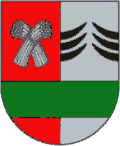 ĮSAKYMASDĖL ŠAKIŲ RAJONO SAVIVALDYBĖS KŪNO KULTŪROS IR SPORTO PROJEKTŲLĖŠŲ PASKIRSTYMO IR ĮPAREIGOJIMO2016 m. balandžio 14 d. Nr. V-12 Šakiai	Vadovaudamasis rajono savivaldybės tarybos 2016 m. kovo 18 d. sprendimu Nr. T-97 patvirtintų Šakių rajono savivaldybės kūno kultūros ir sporto projektų finansavimo nuostatų 19 punktu:	1. Paskirstau lėšas nevyriausybinėms sporto organizacijoms, laimėjusioms kūno kultūros ir sporto projektus:2. Įpareigoju Šakių rajono savivaldybės jaunimo kūrybos ir sporto centro vyr. buhalterę Zitą Grockienę pervesti paskirstytas lėšas iš švietimo, mokymosi ir sporto programos.Direktorė                                                                                                                Roma Paškevičiūtė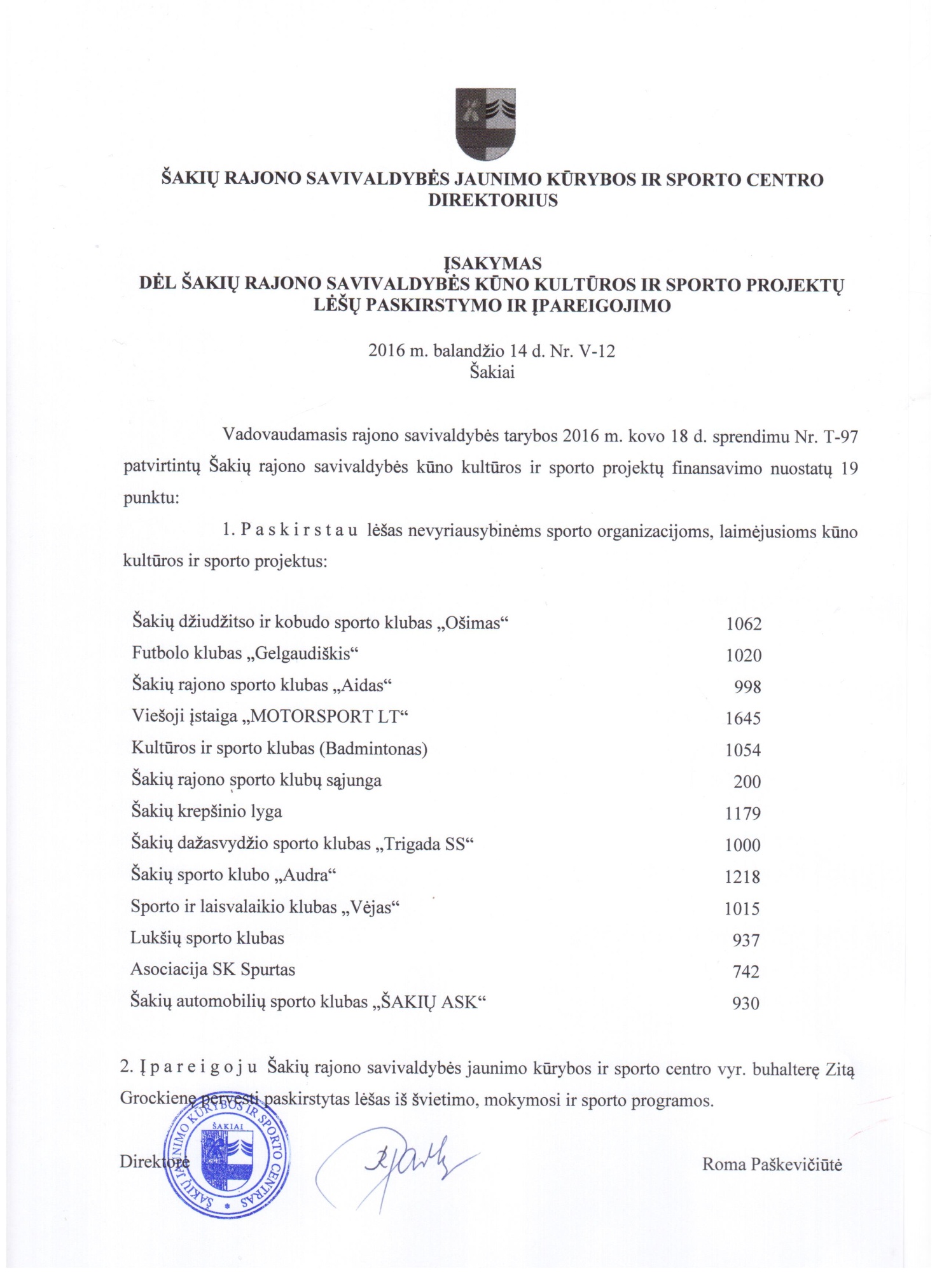 Šakių džiudžitso ir kobudo sporto klubas „Ošimas“1062Futbolo klubas „Gelgaudiškis“1020Šakių rajono sporto klubas „Aidas“998Viešoji įstaiga „MOTORSPORT LT“1645Kultūros ir sporto klubas (Badmintonas)1054Šakių rajono sporto klubų sąjunga200Šakių krepšinio lyga1179Šakių dažasvydžio sporto klubas „Trigada SS“1000Šakių sporto klubo „Audra“1218Sporto ir laisvalaikio klubas „Vėjas“1015Lukšių sporto klubas937Asociacija SK Spurtas742Šakių automobilių sporto klubas „ŠAKIŲ ASK“930